Урок алгебры в 10-м классе. Тема: «Примеры решения тригонометрических уравнений»Олей Вера Ивановнаучитель математикиРазделы: Преподавание математикиЦель урока:Закрепить навыки решения простейших тригонометрических уравнений.Сформировать понятие решения тригонометрических уравнений сводящихся к квадратным.Развивать умения сравнивать, выявлять закономерности, обобщать.Воспитывать ответственное отношение к труду.Оборудование:Карточки для повторения формул решения простейших тригонометрических уравнений.Плакат с алгоритмом решения тригонометрических уравнений (большой на доску и каждому на стол).Литература: Учебник Мордкович А.Г.“Алгебра и начала анализа, 10-11 класс”.Ход урока.I. Повторение1. sin x = a, cos x = a, tg x = aПри каких значениях а эти уравнения имеют решения?
[sin x и cos x при /а/  1 tg x при любом a]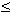 2. Повторить формулы решения простейших тригонометрических уравнений (на карточках):sin x = а х = (-1)к arc sin a+ к, к  z
sin x = 0
sin x = 1
sin x = -1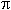 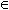 cos x = a x=± arc cos a + 2 , n  z
cos x = 0
cos x = 1
cos x = -1tg x = a x = arc tg a + n, n  zarc sin (-а) = - arc sin а
arc cos (-а) =  - arc cos а
arc tg а (-а) = - arc tg аII. Проверка домашнего задания.Игра “Поле чудес”. Правила игры несколько изменены, а название оставлено.Правила игры.Учитель берет понравившееся ему высказывание или слова из песни, стихотворения, пословицу. По количеству букв в этом высказывании подбирается столько же примеров или задач так, чтобы одинаковым буквам соответствовали одинаковые ответы.Каждому ученику учитель дает карточку с заданиями и ученик сразу начинает решать.На доске записаны буквы, которые встречаются в высказывании, и под ними ответы, которые соответствуют этим буквам.Ниже записаны числа по порядку (по количеству букв в высказывании).Ученик, выполнявший задание, называет номер своей карточки и букву, под которой записан ответ.Учитель под числом (…) ставит букву (…). И так далее. Ученики стараются быстрее решить, чтобы получить следующую карточку.За правильно решенные 2-3 задания он может получить оценку. Поэтому желательно карточек иметь более чем число.Ум хорошо, а два лучше
12 3 45 67 8 9 10 11 12 13 14 15 1 6 17Уравнение:Дополнительные уравненияIII. Объяснение нового.1.В предыдущих параграфах были выведены формулы корней простейших тригонометрических уравнений: sin x=a, cos x=a, tg x=aК этим уравнениям сводятся другие тригонометрические уравнения. Для решения большинства из них требуется применение формул преобразований тригонометрических выражений.Сегодня на уроке мы рассмотрим уравнение, сводящиеся к квадратным.2.На доске записаны уравнения:а) 3х-8=х+6 (линейное уравнение)
б) х2+2х-15=0 (квадратное уравнение)
в) х4-5х2+4=0 (квадратное уравнение относительно х2).
г) 2 cos2x-cosx-1=0 (квадратное уравнение относительно cosx)Какие из них являются квадратными?Общий вид квадратного уравнения:ax2+bx+c=0, 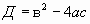 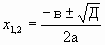 Корни квадратного уравнения, приведенного, т.е. х2+рх+q=0 можно находить по теореме Виета:Х1+х2=-р; х1х2=qх4-5х2+4=0 – квадратное уравнение относительно х2. Это уравнение назвали биквадратным. Общий вид ах4+вх2+с=0, где а± 0.Его легко решить методом введения новой переменной, т.е. х2=а и уравнение принимает вид: а2-5а+4=03. Последнее уравнение тоже квадратное, относительно cosx. Для его решения введем новую переменную. Пусть y=cosx, тогда уравнение можно записать виде: 2у2-у-1=0. Получили квадратное уравнение.Д=1+8=9; 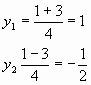 Следовательно:а) cosx=1 б) cosx=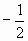 х=2p n, n  z , n  z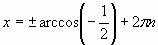 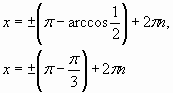  , n  n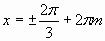 Ответ: 2 n, n  z; , n  z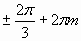 4. Решим уравнение: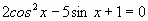  Надо привести уравнение к одной функции. Для этого заменим cos2 x на 1-sin2x. Получим относительно xinx квадратное уравнение: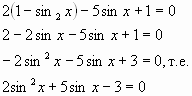 Пусть xinx=у, тогда 2у2+5у-3=0Получили квадратное уравнениеД=25+24=49; 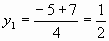 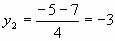 Следовательно:а)  б) xinx=-3 – решение не имеет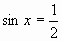 , к  z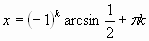 , к  z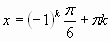 Ответ: , к  z5.tgx-2ctgx=-1. Функции разные. Используя тождество tgx? ctgx=1, выразим , заменим ctgxчерез tgx.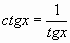  пусть tgx=у, то у2+у-2=0 (дальше, как в предыдущем случае).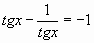 6. Для закрепления4 xin2x- cosx-1=0
Заменим xin2x на 1- cos2x. Получим
4(1- cos2x)- cosx-1=0
4-4 cos2x- cosx-1=0
-4 cos2x- cosx+3=0
4 cos2x+ cosx-3=0пусть cosx=у, то4у2+у-3=0Д=1-48=49 ; 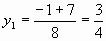 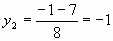 Следовательно,а) cosx=-1 б) 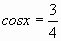 х= +2 n, n  z , n  z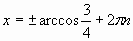 Ответ:  +2 n; , n  z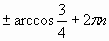 7. №164 (в) - cамостоятельно2 xin2x- xinx-1=0
пусть xinx=у, то
2у2-у-1=0Д=1+8=9;  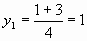 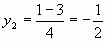 Следовательно,а) xinx=1 б) 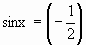 , n  z , n  z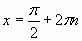 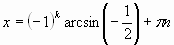 ,к  z.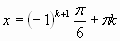 Ответ: , n  z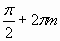 , к  z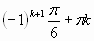 № 165(б)2 xin2x+3 cosx=0Заменим xin2x на 1- cos2x получим2(1- cos2x)+3 cosx=0
2-2 cos2x+3 cosx=0
-2 cos2x+3 cosx+2=0, т.е.
2 cos2x-3 cosx-2=0пусть cosx=у, то
2у2-3у=0Д=9+16=25; 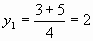 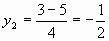 Следовательно,а) cosx=2 б) 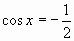 решение не имеет , n  z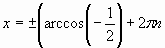 , n  z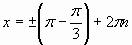 , n  z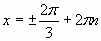 Ответ: , n  z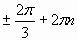 8.Итог урокаАлгоритм решения тригонометрических уравнений.Привести уравнение к квадратному, относительно тригонометрических функций, применяя тригонометрические тождества.Ввести новую переменную.Записать данное уравнение, используя эту переменную.Найти корни полученного квадратного уравнения.Перейти от новой переменной к первоначальной.Решить простейшие тригонометрические уравнения.Записать ответ.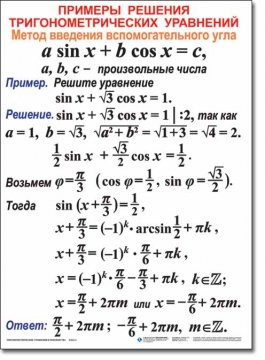 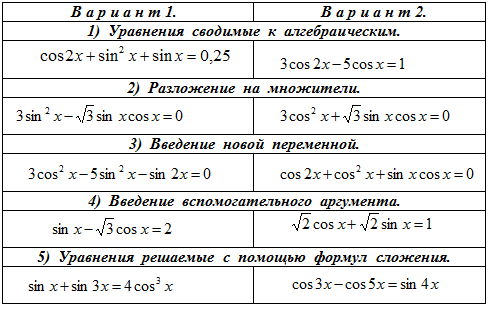 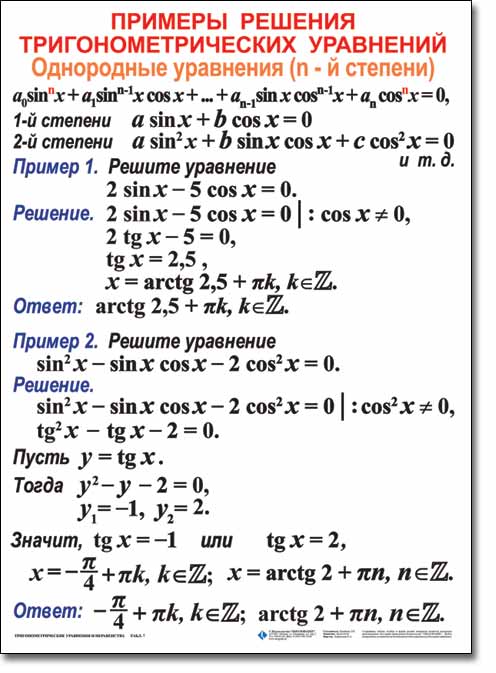 авд n  z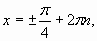 , к  z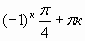 , n  z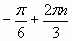 елм, n  z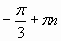 , n  z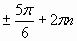 , n  z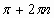 ору, n  z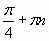 , n  z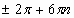 , n  z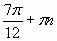 xчш, n  z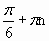 , n  z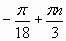 , n  z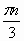 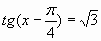 , n  z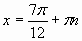 уcos x = -1х =  +2 n, n  zм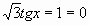 , n  z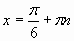 x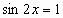 , n  z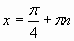 o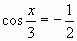 , n  z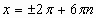 p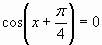 , n  zo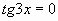 , n  z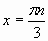 ш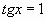 , n  zo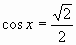 , n  z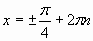 a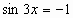 , n  z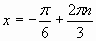 д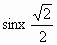 , k  z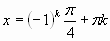 в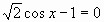 , n  xa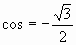 , n  z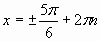 л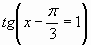 , n  zу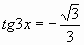 , n  z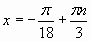 ч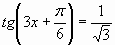 , n  zш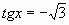 , n  z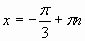 е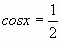 , n  z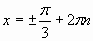 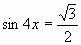 , k  z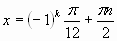 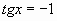 , n  z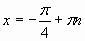 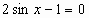 , k  z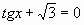 , n  z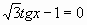 , n  z, n  z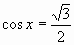 , n  z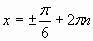 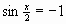 , n  z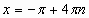 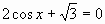 , n  z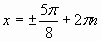 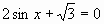 , k  z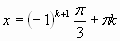 , n  z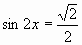 , k  z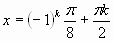 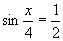 , k  z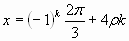 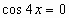 , n  z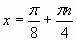 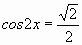 , n  z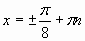 